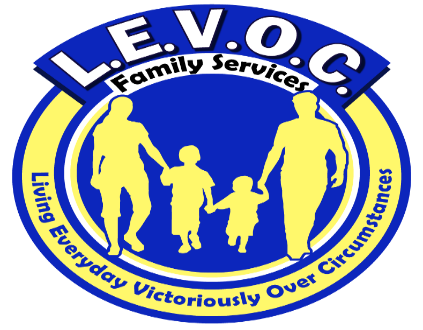 sServices 	